BUNDESTAGSWAHL 2017NAME : _______________ Vorname : ___________________  Klasse : _____________1. Wie oft finden in Deutschland Bundestagswahlen statt? http://www.tivi.de/fernsehen/logo/artikel/00340/index.html	2. a) Wann findet die nächste Bundestagswahl in Deutschland statt? b) Wer darf wählen? http://www.tivi.de/fernsehen/logo/artikel/00340/index.html3. Welche Parteien werden bestimmt Abgeordnete bekommen? (Füllen Sie die Tabelle aus!)http://modul.tivi.de/logo-parteienmodul/* auf der Web-Seite der Partei, oder auf Wikipedia4. Welchen Wahlkampfspruch/Slogan hat jede Partei gewählt ?  https://www.slogans.de/magazine.php?Op=Article&Id=10185. Wie heiβen die beiden Hauptkandidaten?  (Füllen Sie folgende Tabelle aus!)http://www.bundestagswahl-bw.de/spitzenkandidaten_btwahl2017.html6a. Wie heiβt das deutsche Parlament? b. Wie nennt man die Politiker, die da sitzen ? http://www.tivi.de/fernsehen/logo/artikel/00309/index.htmlc) Wie viele sitzen da? d) Was machen die Politiker, die im Bundestag sitzen ? Finden Sie mindestens 2 Aufgaben ?http://www.bundestag.de/leichte_sprache/7. das Reichstagsgebäude:     a) Aus welchem Material ist die Kuppel?     b) Wie heißt der Architekt, der die Konstruktion entworfen hat ?http://www.bundestag.de/kulturundgeschichte/architektur/reichstag/kuppel/index.htmlHAUSARBEIT FÜR DEN 26. SEPTEMBERDie Ergebnisse der Bundestagswahlen. Füllen Sie die Tabelle aus !Wer wird zum deutschen Bundeskanzler / zur deutschen Bundeskanzlerin gewählt ?Falls Sie ein Wörterbuch brauchen… http://www.lexilogos.com/franzoesisch_sprache_woerterbuch.htmNameWas bedeutet die Abkürzung?französische Übersetzung Logo*CDU/CSUSPDFDPdie LinkeBündnis 90/die GrünenAfDSlogansFranzösische ÜbersetzungParteienZeit für mehr Gerechtigkeit.Denken wir neu.Sozial. Gerecht. Für alle.Für ein Deutschland, in dem wir gut und gerne leben.Trau dich, Deutschland!Zukunft wird aus Mut gemacht.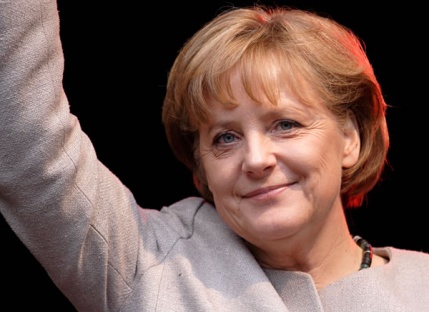 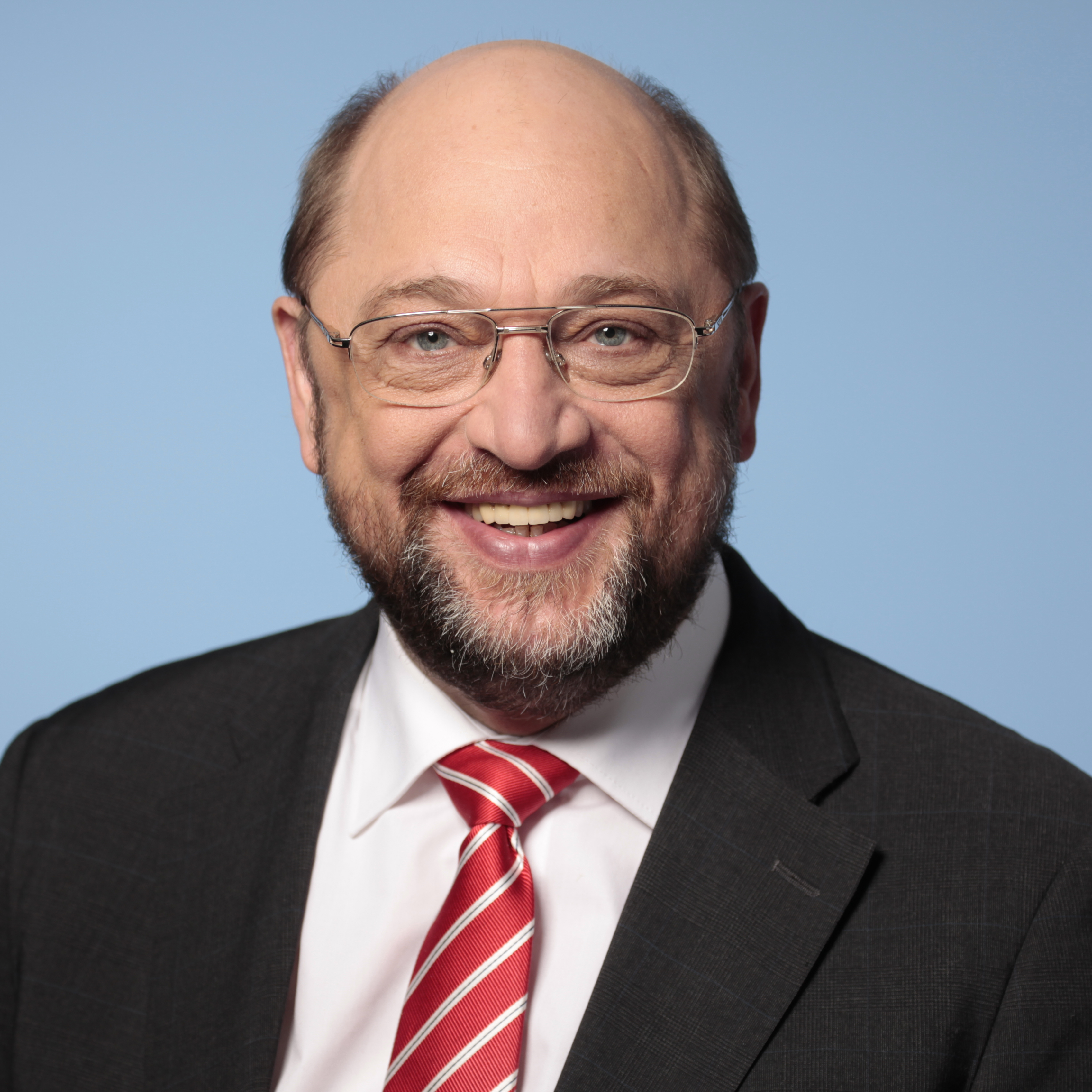 Vorname/NameParteiAlterStudiumVerschiedenesSie ist in der _____________ aufgewachsen.Von 2012 bis 2017 war er _____________________________________________________.Ergebnis in %Wie viele Abgeordnete ?CDU/CSUSPDFDPdie Linkedie GrünenAfD